RegeringenSocialdepartementetMed överlämnande av socialutskottets betänkande 2015/16:SoU7 Hälso- och sjukvårdsfrågor får jag anmäla att riksdagen denna dag bifallit utskottets förslag till riksdagsbeslut.Stockholm den 27 april 2016Riksdagsskrivelse2015/16:220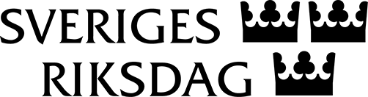 Urban AhlinClaes Mårtensson